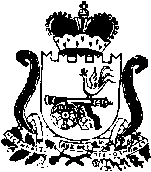 АДМИНИСТРАЦИЯ МУНИЦИПАЛЬНОГО ОБРАЗОВАНИЯ «ЯРЦЕВСКИЙ РАЙОН» СМОЛЕНСКОЙ ОБЛАСТИП О С Т А Н О В Л Е Н И Еот 19.12.2022 № 2162	В соответствии с Федеральным законом от 06.10.2003 № 131-ФЗ «Об общих принципах организации местного самоуправления в Российской Федерации», Правилами благоустройства территории города Ярцево, утвержденными Советом депутатов Ярцевского городского поселения Ярцевского района Смоленской области от 21.12.2018 г. № 83	Администрация муниципального образования «Ярцевский район» Смоленской области п о с т а н о в л я е т:	1. Определить площадку для вывоза и временного складирования снега на территории муниципального образования Ярцевское городское поселение Ярцевского района Смоленской области в период зимней уборки 2023 года:	- Восточный промузел, ул. 1-ая Машиностроительная, в районе земельного участка с кадастровым номером 67:25:0010722:93.2. Настоящее постановление вступает в силу с момента его подписания.3. Опубликовать настоящее постановление в газете «Вести Привопья» и разместить на официальном сайте Администрации муниципального образования «Ярцевский район» Смоленской области (yarcevo.admin-smolensk.ru).4. Управлению жилищно-коммунального хозяйства Администрации муниципального образования «Ярцевский район» Смоленской области обеспечить контроль за целевым использованием места размещения площадки для вывоза и временного складирования снега и проведением последующей очистки территории.Глава муниципального образования«Ярцевский район» Смоленской области				       В. С. МакаровОб определении площадки для вывоза и временного складирования снега на территории муниципального образования Ярцевское городское поселение Ярцевского района Смоленской области в период зимней уборки 2023 года